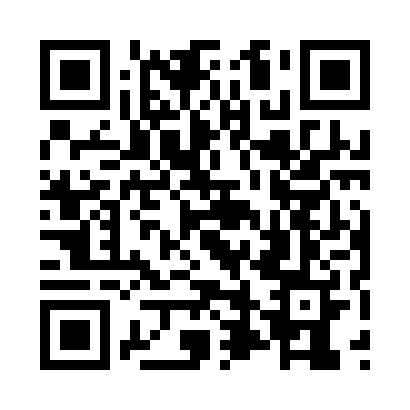 Prayer times for Bamunka, CameroonWed 1 May 2024 - Fri 31 May 2024High Latitude Method: NonePrayer Calculation Method: Muslim World LeagueAsar Calculation Method: ShafiPrayer times provided by https://www.salahtimes.comDateDayFajrSunriseDhuhrAsrMaghribIsha1Wed4:536:0512:153:336:257:332Thu4:536:0512:153:336:257:333Fri4:526:0512:153:346:257:334Sat4:526:0512:153:346:257:345Sun4:526:0412:153:346:257:346Mon4:516:0412:153:346:257:347Tue4:516:0412:153:356:267:348Wed4:516:0412:153:356:267:349Thu4:516:0412:153:356:267:3510Fri4:506:0312:153:366:267:3511Sat4:506:0312:153:366:267:3512Sun4:506:0312:153:366:267:3513Mon4:496:0312:153:376:267:3514Tue4:496:0312:153:376:267:3615Wed4:496:0312:153:376:267:3616Thu4:496:0312:153:376:277:3617Fri4:496:0312:153:386:277:3618Sat4:486:0212:153:386:277:3719Sun4:486:0212:153:386:277:3720Mon4:486:0212:153:396:277:3721Tue4:486:0212:153:396:277:3722Wed4:486:0212:153:396:277:3823Thu4:486:0212:153:396:287:3824Fri4:486:0212:153:406:287:3825Sat4:486:0212:153:406:287:3926Sun4:476:0212:153:406:287:3927Mon4:476:0212:153:416:287:3928Tue4:476:0212:163:416:297:3929Wed4:476:0212:163:416:297:4030Thu4:476:0312:163:426:297:4031Fri4:476:0312:163:426:297:40